2019 GALLAUDET UNIVERSITYTRAINING MATCHESMATCH 3, FINAL ROUNDCATEGORY: POPULAR CULTURE, LEISURE, AND SPORTSInstructions: All answers will start with the letter “R”. Some answers may need to be capitalized.The NBA team for Houston goes by this name.1. ___________________________Name the actor who has performed in movies such as Deadpool  and Green Lantern.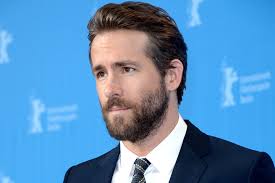 2. ___________________________Give the first name of the character in Archie Comics who is always chasing after Veronica and Midge, yet continuously loses them to Archie and Moose.3. ___________________________In which Disney movie does a mouse work in a restaurant in France?4. ___________________________This prolific illustrator created more than 300 covers for the Saturday Evening Post magazine.5. ___________________________Identify this fictional icon.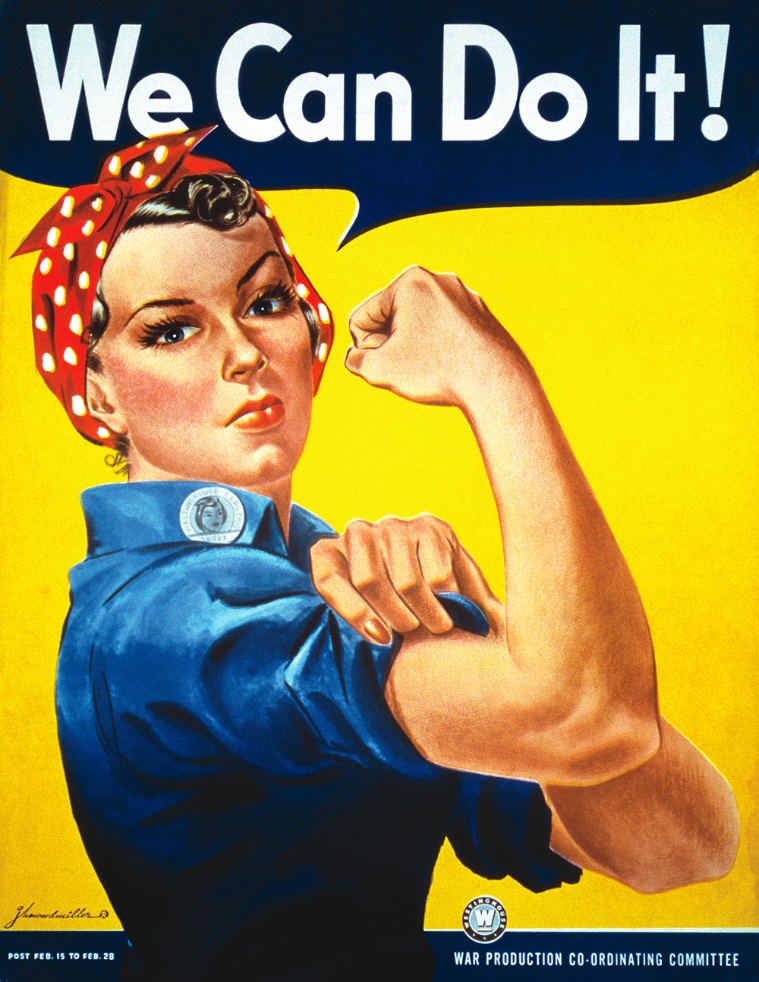 6. ___________________________Give the first name of David Beckham’s second son, also the name of a Shakespearean role Leonardo DiCaprio once played.7. ___________________________Brian Dunkleman and this man hosted American Idol from 2002 to 2016. Give his full name.8. ___________________________Give the name of Batman’s sidekick.9. ___________________________Name the television show that centers around Jimmy Chance who becomes a single parent to an infant after the mother ends up on death row.10. __________________________